ENERGIA POTENZIALE ELETTRICAIn questi brevi appunti introdurremo una grandezza fisica della massima importanza, che ci accompagnerà per tutto l’anno a venire: l’energia potenziale elettrica, cioè il potenziale associato ad una forza elettrica: introduciamola brevemente con semplici osservazioni riprendendo in mano alcune considerazioni fatte il IV anno.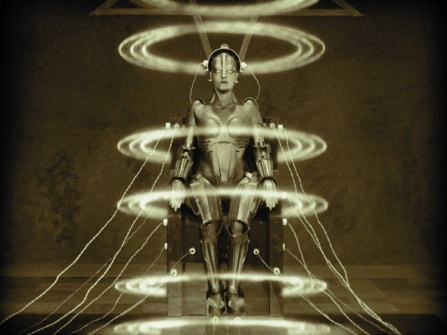 Energia potenziale elettrica - IntroIn presenza di un campo elettrico  una carica elettrica subente q è soggetta ad una forza elettrica (o forza di Coulomb)  = q e quindi, per la legge fondamentale della dinamica, accelera, iniziando a muoversi. Se una forza si applica durante uno spostamento, si ha del Lavoro, dato dal prodotto Felcos()S , con S lo spostamento effettuato e  l’angolo fra la forza elettrica e lo spostamento. Il Lavoro è una trasmissione di energia: la carica q, accelerando, acquista energia cinetica. Poiché la forza elettrica è conservativa (come abbiamo dimostrato in classe. “Prof, ma quando mette on-line la dimostrazione?”   “Nessuna dimostrazione on-line, mimmo: dovevi prendere gli appunti a lezione!”), l’energia cinetica acquistata viene “prelevata” dalla forza  (tramite il Lavoro) da una “riserva energetica” della carica q, detta energia potenziale.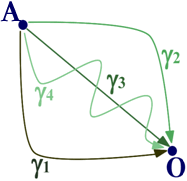 Definiamo l’energia potenziale elettrostatica, posseduta dalla carica q in un certo punto A, come  il Lavoro svolto dalla forza di Coulomb  sulla carica q quando questa viene spostata da A sino un certo altro punto O preso come livello di riferimento: chiamiamo questo valore U(A) (vedi figura 1). Analogamente, possiamo definire l’energia potenziale nel punto B come il Lavoro che la forza elettrica svolgerebbe per spostare la carica q da B al medesimo livello di riferimento O, e chiamiamo questa quantità U(B). Tutto questo discorso è già stato trattato più approfonditamente negli appunti del IV anno.Legge di conservazione dell’energia meccanica - ripassinoAvendo a disposizione l’energia potenziale, possiamo calcolare il Lavoro compiuto dalla forza elettrica per spostare la carica da A a B: infatti, LA→B = U(A)−U(B) = - U. Di conseguenza, poiché sappiamo che LA→B = KB – KA = K (indicando con K l’energia cinetica) si ha: -U = K  U + K = 0.Quest’ultima equazione dimostra che, nel caso delle forze elettriche, ciò che viene guadagnato dall’energia potenziale viene perso dall’energia cinetica e viceversa: di conseguenza, la somma U+K rimane costante. Abbiamo chiamato la somma U+K con il nome di energia meccanica (): di conseguenza, per la forza elettrica (e per tutte le altre forze conservative) vale la legge che la somma dell’energia potenziale più quella cinetica si conserva, qualunque sia lo spostamento del corpo. In altre parole, se le forze agenti sono tutte conservative, la somma dell’energia potenziale e cinetica calcolata alla fine è uguale a quella calcolata all’inizio, qualunque sia lo spostamento effettuato dal corpo. Tutto questo era già stato trattato con maggior accuratezza in altri appunti del IV anno.Calcolo  di  energie  potenziali   IN  TRE GEOMETRIEAdesso che abbiamo in mano i concetti energetici fondamentali, non ci resta che calcolare l’energia potenziale elettrica per alcune semplici distribuzioni di cariche. Come già detto prima, l’energia potenziale elettrica di una carica q nel punto A, U(A), è data da: U(A) = LAO. Adesso vedremo quali risultati dà il calcolo  di LAO in tre semplici casi.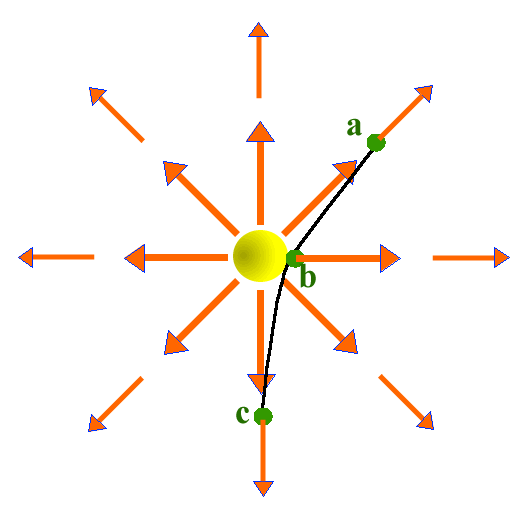  Potenziale di una carica puntiforme agente Q su di una carica subente qEssendo la forza elettrostatica  una funzione della distanza R fra q e Q, via via che sposto q lungo il suo percorso da A verso O il valore R cambia e perciò  non è costante (vedi figura 2). Non posso usare direttamente la formula L=F//S perché sia il modulo che la direzione di   cambiano continuamente! Infatti, il modulo di  decresce/cresce all’aumentare/diminuire della distanza da Q distanza mentre la sua direzione cambia a seconda della posizione rispetto a Q (vedi Figura2). Come calcolare il Lavoro di una forza non costante? In classe abbiamo usato una procedura grafica, che avevamo già sfruttato in altre situazioni… cheee?!?! Non te la ricordi?!?! Corri subito a riguardarti i tuoi appunti, sfaticato!Usando il metodo grafico siamo giunti alla conclusione che il Lavoro compiuto dalla forza di Coulomb per spostare una carica subente q da un punto A posto alla distanza RA da Q ad un punto O posto alla distanza RO è (vedi Figura3): 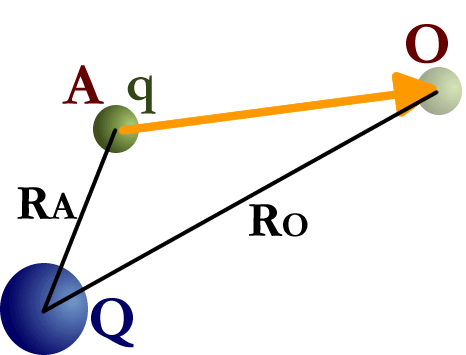 LA→O = U(A) =  -              		 (1a)Il punto O è universalmente preso all’infinito, cioè lontanissimo da Q. In questo caso posso porre R0= cosicché la frazione    diventi piccolissima, praticamente zero:  . Perciò il potenziale U(A) è praticamente sempre scritto come:U(A) =           ,      R0 = 			  (1b)       Fisicamente, il potenziale U(A) descritto dall’eq. (1b) rappresenta il Lavoro necessario per separare infinitamente fra loro due cariche poste inizialmente alla distanza RA.In Chimica, il potenziale (1b) applicato ad un elettrone orbitante intorno ad un nucleo ha un importantissimo significato: rappresenta l’energia di ionizzazione per quell’elettrone. Se l’elettrone è quello più esterno, l’eq. (1b) è l’energia di prima ionizzazione dell’atomo.Potenziale di un filo indefinito con densità di carica lineare agente λ su di una carica subente qAnche nel caso del filo, il campo elettrico prodotto cambia in modulo e direzione in base alla posizione rispetto al filo, cosicché il calcolo di U(A) viene condotto per via grafica. Il risultato è che il Lavoro compiuto dalla forza di Coulomb per spostare una carica subente q da un punto A posto alla distanza RA dal filo ad un punto di riferimento O posto alla distanza RO è dato dalla formula (vedi Figura4): 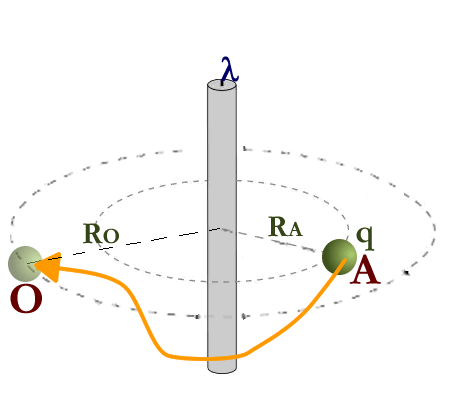 LA→O=U(A)=2Kλqln(RO/RA)                             (2)  con λ la densità lineare di carica.Il punto O è preso a piacere, purché R0 , R00: infatti otterrei rispettivamente ln(/RA) = ln() e ln(0/RA) = ln(0), che non sono calcolabili. Potenziale di un piano indefinito con densità di carica superficiale agente  su di una carica subente q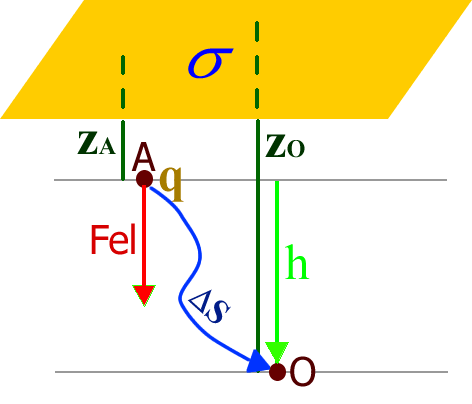 In questo caso, siamo in grado di calcolare LAO! Infatti, abbiamo dimostrato che il campo elettrico prodotto da un piano carico indefinito è sempre costante ed ha valore E = 2K: di conseguenza la forza elettrica, che è data dalla equazione: Fel = qE = 2Kq, è anch’essa costante. Ma io so come calcolare LAO quando la forza è costante!Guarda la Figura5: la lastra e la carica subente q sono supposte entrambe positive, LAO = Felh, con h il tratto dello spostamento parallelo a el (e perciò parallelo anche a ). La distanza di O e di A dalla lastra è rispettivamente |Z0| e |ZA|, cosicché h=(|Z0|-|ZA|).Sappiamo che Fel = 2Kq    LA→O = U(A) = 2Kq(|Z0|- |ZA|)			  (3a)Il punto O è universalmente preso sulla lastra, cosicché Z0=0. In questo caso il potenziale diventa:U(A) = -2Kq|ZA|		(3b)Fisicamente, il potenziale U(A) descritto dall’eq. (3b) rappresenta il Lavoro necessario per allontanare alla distanza ZA una carica q che parte direttamente dalla lastra. GRAFICO DEI POTENZIALIQua sotto è disegnato il grafico dei tre potenziali sopra descritti, sia nel caso di concordanza che di discordanza fra carica agente e subente.Divertiamoci a trovare alcune proprietà geometriche del potenziale, ad esempio:Campo di esistenza: è sempre definibile eccetto che nel punto dove è posta una carica puntiforme o lineare: in quel caso il suo valore va all’infinito (asintoto verticale). Se invece la carica è posta su di una superficie, il potenziale è definibile anche sulla superficie: nel nostro caso esso possiede valore zero.Continuità: esso è sempre continuo, cioè il suo grafico non presenta mai interruzioni.Monotonia: rispetto ad R, è decrescente per cariche concordi e crescente per cariche discordi.Derivabilità: non presenta mai angoli vivi (punti angolosi) eccetto che dove esiste una distribuzione di carica superficiale (cioè, dove c’è una lastra piana). Una funzione continua senza angoli vivi si dice essere derivabile: perciò posso affermare che: “il potenziale è derivabile in tutti i punti dove è definito eccetto che dove è presente una carica superficiale”.Simmetria: esso ha simmetria sferica nel caso di una carica puntiforme, simmetria cilindrica nel caso di un filo, simmetria pari rispetto ad una lastra carica.Appunti in parte ottenuti dalla rielaborazione di un testo del sito http://www.oilproject.orgCariche concordi (repulsione)Cariche discordi (attrazione)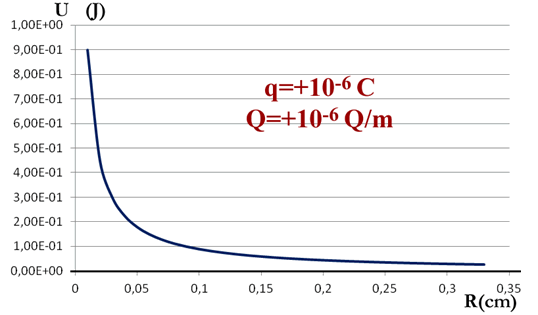 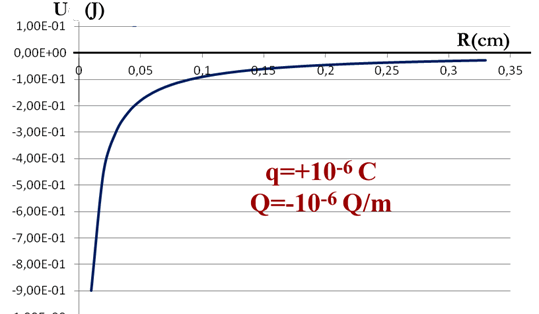 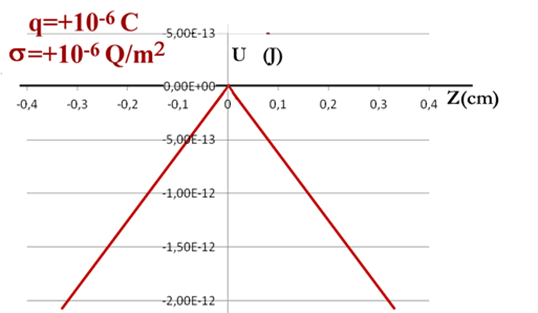 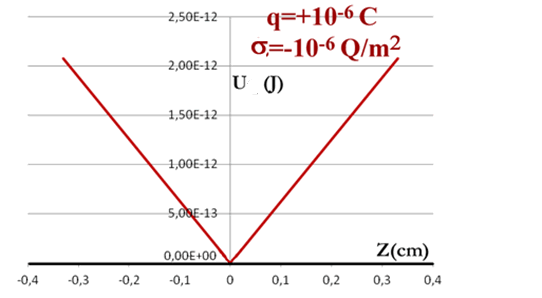 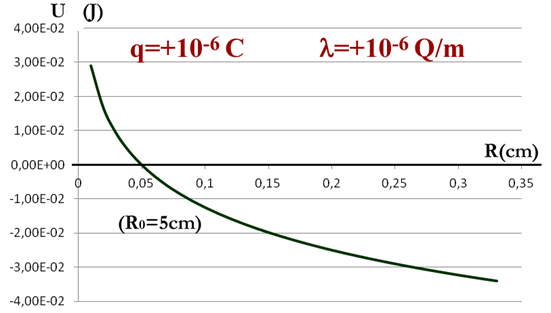 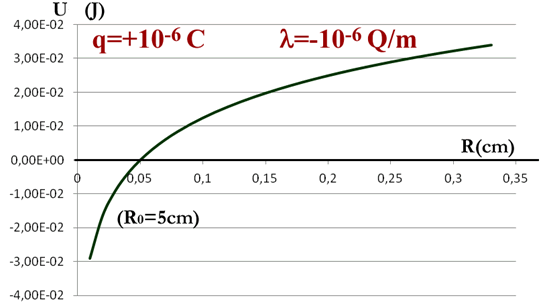 